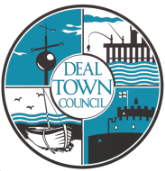 Deal Town HallRoom Hire Charges Additional HireUse of kitchen; to include plates, cups, saucers, cutlery, glasses, glass water jugs and hot water urn, cooker & microwave. 								(£10.00)	Tablecloth hire:										(£7.00ea)Digital projector & Screen                                                         				(£10.00)Free Wi-Fi Access                                                                         				FREERoaming Microphone                                                                 				FREEPiano (Please note; tuning is the responsibility of the hirer)				FREECHAMBERCHAMBERCHAMBERMonday to FridayMonday to ThursdayFriday09.00-18.0018.00-23.0018.00-23.00£20.00 p/h (Minimum booking of 3 hours)£25.00 p/h£30.00 p/hSaturdaySaturday09.00-18.0018.00-24.00 £35.00 p/h (Minimum booking of 3 hours)£40.00 p/hSunday & Bank Holiday09.00-18.0018.00-23.00£52.50 p/h (Minimum booking of 3 hours)£60.00 p/hCOMMITTEE ROOMCOMMITTEE ROOMCOMMITTEE ROOMMonday to Friday09.00-23.00£15.00 p/h (minimum booking of 3 hours)Saturday 09.00-24.00£25.00 p/h (Minimum booking 3 hours)Sunday & Bank Holiday09.00-23.00£37.50 p/h (minimum booking 3 hours)If Chamber and Committee room are both hired together a discount of £10 per hour applies 